DateDateDateDatePROPONENT’S NAME(S) (PRINT FULL NAME) PROPONENT’S NAME(S) (PRINT FULL NAME) PROPONENT’S NAME(S) (PRINT FULL NAME) PROPONENT’S NAME(S) (PRINT FULL NAME) PROJECT NAMEPROJECT NAMEPROJECT NAMEPROJECT NAMERequestRequestRequestRequestFill in either Section 4.1 or Section 4.2 (use Table 1 above to assist)Fill in either Section 4.1 or Section 4.2 (use Table 1 above to assist)Fill in either Section 4.1 or Section 4.2 (use Table 1 above to assist)Fill in either Section 4.1 or Section 4.2 (use Table 1 above to assist)Seeking longer period for proponent to take next step in EIS assessment process Seeking longer period for proponent to take next step in EIS assessment process Seeking longer period for proponent to take next step in EIS assessment process Seeking longer period for proponent to take next step in EIS assessment process The proponent requests that the department agrees to a longer period for the proponent to (choose one only): The proponent requests that the department agrees to a longer period for the proponent to (choose one only): The proponent requests that the department agrees to a longer period for the proponent to (choose one only): The proponent requests that the department agrees to a longer period for the proponent to (choose one only): resubmit a draft TOR after the department refused to allow the draft TOR to proceed to public notification (EP Act s. 41B(2))resubmit a draft TOR after the department refused to allow the draft TOR to proceed to public notification (EP Act s. 41B(2))provide a response to comments received on the draft TOR during public notification (EP Act s. 45)provide a response to comments received on the draft TOR during public notification (EP Act s. 45)submit an EIS (first EIS only prior to public notification) (EP Act s. 47(1))submit an EIS (first EIS only prior to public notification) (EP Act s. 47(1))submit an EIS after the department decided to either refuse to allow the EIS to proceed to public notification or proceed on conditions (EP Act s.49A(2))submit an EIS after the department decided to either refuse to allow the EIS to proceed to public notification or proceed on conditions (EP Act s.49A(2))provide a response to submissions received on the EIS during public notification (EP Act s. 56(2))provide a response to submissions received on the EIS during public notification (EP Act s. 56(2))resubmit an EIS after the department decided to refuse to allow the EIS to proceed to Assessment Report stage (EP Act ss.56A(2))resubmit an EIS after the department decided to refuse to allow the EIS to proceed to Assessment Report stage (EP Act ss.56A(2))The existing period ends on:The existing period ends on:The existing period ends on: INSERT DATEProposed new period to end on: Proposed new period to end on: Proposed new period to end on:  INSERT DATEThe reasons for the proposed new period are:INSERT REASONSThe reasons for the proposed new period are:INSERT REASONSThe reasons for the proposed new period are:INSERT REASONSThe reasons for the proposed new period are:INSERT REASONSIntention to provide additional information to support the department’s decision to proceed to the next stage of EIS assessment process Intention to provide additional information to support the department’s decision to proceed to the next stage of EIS assessment process Intention to provide additional information to support the department’s decision to proceed to the next stage of EIS assessment process Intention to provide additional information to support the department’s decision to proceed to the next stage of EIS assessment process The proponent advises the department that it would like to provide additional information to (select one only):The proponent advises the department that it would like to provide additional information to (select one only):The proponent advises the department that it would like to provide additional information to (select one only):The proponent advises the department that it would like to provide additional information to (select one only):assist the department’s decision on whether the draft TOR can procced to public notification under s. 49A(1)assist the department’s decision on whether the draft TOR can procced to public notification under s. 49A(1)assist the department’s decision on whether the draft TOR can procced to public notification under s. 49A(1)assist the department to finalise the TOR for the project under s. 46assist the department to finalise the TOR for the project under s. 46assist the department to finalise the TOR for the project under s. 46assist the department’s decision on whether the submitted EIS can proceed to public notification under s. 49(1)assist the department’s decision on whether the submitted EIS can proceed to public notification under s. 49(1)assist the department’s decision on whether the submitted EIS can proceed to public notification under s. 49(1)assist the department’s decision on whether the submitted EIS can proceed to Assessment Report stage under s. 56A(2)assist the department’s decision on whether the submitted EIS can proceed to Assessment Report stage under s. 56A(2)assist the department’s decision on whether the submitted EIS can proceed to Assessment Report stage under s. 56A(2)The proponent undertakes to provide this information on or before: INSERT DATE INFORMATION TO BE PROVIDED TO DEPARTMENTThe proponent undertakes to provide this information on or before: INSERT DATE INFORMATION TO BE PROVIDED TO DEPARTMENTThe proponent undertakes to provide this information on or before: INSERT DATE INFORMATION TO BE PROVIDED TO DEPARTMENTThe proponent undertakes to provide this information on or before: INSERT DATE INFORMATION TO BE PROVIDED TO DEPARTMENTThe reasons why the proponent wishes to provide additional information are:INSERT REASONSThe reasons why the proponent wishes to provide additional information are:INSERT REASONSThe reasons why the proponent wishes to provide additional information are:INSERT REASONSThe reasons why the proponent wishes to provide additional information are:INSERT REASONSThe information that the proponent intends to provide includes:INSERT INFORMATION TO BE PROVIDEDThe information that the proponent intends to provide includes:INSERT INFORMATION TO BE PROVIDEDThe information that the proponent intends to provide includes:INSERT INFORMATION TO BE PROVIDEDThe information that the proponent intends to provide includes:INSERT INFORMATION TO BE PROVIDEDThe proponent understands that that the chief executive may need a longer period to assess the additional information and make the decision under the EP Act The proponent understands that that the chief executive may need a longer period to assess the additional information and make the decision under the EP Act The proponent understands that that the chief executive may need a longer period to assess the additional information and make the decision under the EP Act The proponent understands that that the chief executive may need a longer period to assess the additional information and make the decision under the EP Act The proponent understand that the department will inform the proponent of the agreed longer period (incorporating the information that the proponent provided in this form)The proponent understand that the department will inform the proponent of the agreed longer period (incorporating the information that the proponent provided in this form)The proponent understand that the department will inform the proponent of the agreed longer period (incorporating the information that the proponent provided in this form)The proponent understand that the department will inform the proponent of the agreed longer period (incorporating the information that the proponent provided in this form)The proponent understands that if the proponent does not provide the information within the agreed period that the department may use existing information to make the decision or seek agreement on a new periodThe proponent understands that if the proponent does not provide the information within the agreed period that the department may use existing information to make the decision or seek agreement on a new periodThe proponent understands that if the proponent does not provide the information within the agreed period that the department may use existing information to make the decision or seek agreement on a new periodThe proponent understands that if the proponent does not provide the information within the agreed period that the department may use existing information to make the decision or seek agreement on a new period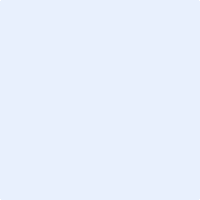 Further informationMore information on the EIS process is available in the department’s guideline ‘The EIS process for resource projects under the EP Act’ at www.des.qld.gov.au by searching ‘developing an EIS’ or ‘ESR/2016/2171’). For the latest version of this publication go to www.des.qld.gov.au  and search ‘Request to extend period under EP Act EIS assessment process' or ‘ESR/2020/6495’.